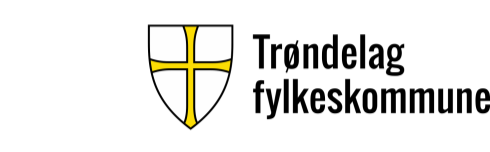 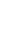 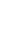 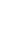 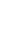 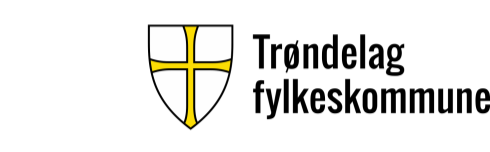 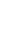 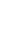 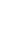 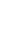 Utstyr for elever VG 2 Tømrerfaget  Elever med ungdomsrett i videregående opplæring har rett på stipend for å dekke nødvendig utstyr til opplæringen (må søkes av hver enkelt elev).    Utstyrsstipend for elever på VG2 Tømrerfaget er på kroner 6156.-   Utstyrsstipendet skal dekke det eleven selv skaffer seg og utstyrspakke. Se neste side   Elever uten nødvendig verneutstyr og verktøy, får ikke adgang til verkstedet.   Som elev må du selv skaffe deg følgende utstyr:    (klær i farger som beskrevet nedenfor):   Arbeidsbukse (med kneputer) gul og sort   Arbeidsjakke gul og sort Vernesko (Helårs) med spikertå  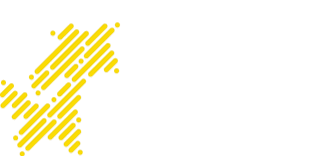 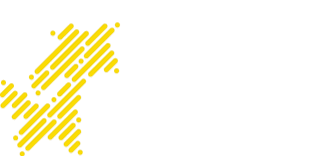 Belte   Bærbar PC  Hammer m/ HolderBits settTommestokk (2mtr) / Målebånd Postadresse: Østre Rosten 47                      | Telefon: 74 17 63 00   Epost: postmottak.tillervgs@trondelagfylke.no| Org.nr: 817 920 632  Utstyrspakke for VG 2 Tømrerfaget   Jeg: ______________________(elevens navn) tar ut min utstyrspakke på Tiller vgs. Utstyrspakken er obligatorisk for alle elevene på VG 2 klima energi miljøteknikk på Tiller vgs for skoleåret 2024-25.   Ved signatur av denne avtalen aksepterer jeg at skolen fakturer meg for utstyrspakken.    Utstyrspakken er på totalt 2,500,- for hele skoleåret, den betales i 1.termin.  Dersom faktura ikke blir betalt vil kravet bli sendt til inkasso.   Utstyrspakken er personlig utstyr og ekskursjoner, og består av:   Hjelm, Vernebriller, hørselvern     Ekskursjoner    Vinterjakke  ArbeidshanskerDato: ________   Elevens underskrift: ________________________   	   For elever under 18 år må foreldre/foresatte samtykke til avtalen. Ved signatur fra foreldre/foresatte samtykker jeg/vi til denne avtale og aksepterer at jeg/vi er økonomisk ansvarlig for å dekke kostnaden for utstyrspakken.   Dato: __________   Foreldre/foresatte underskrift: __________________________    	   	   	   Med vennlig hilsen    Roar Hansen   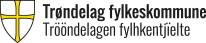 Roar Hansen  Fagleder m/personalansvar  Tiller videregående skole   Skype: roaha@trondelagfylke.no  74 17 86 85 / 469 42 612 74 17 63 00 (sentralbord)  www.tiller.vgs.no  Postadresse: Østre Rosten 47                                  Telefon: 74  17 63 00  Epost: postmottak.tillervgs@trondelagfylke.no|   Org.nr: 817 920 632   